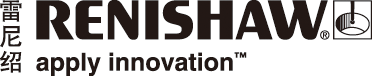 航空叶轮制造商使用雷尼绍产品缩短加工时间工程技术领域的跨国公司雷尼绍向商用与民用工程领域的大型跨国公司霍尼韦尔 (Honeywell) 提供高精度超小型触发式测头和基于计算机的工件测量软件。该技术使得霍尼韦尔能够在实际加工叶轮之前完成序前工件测量，从而检测工件可能存在的任何轴向位置偏移误差。霍尼韦尔在位于墨西哥奇瓦瓦市的工厂内制造叶轮。该工厂装备有最新的机械设备，可完成零件磨削、铣削、车削和钻孔等加工作业。这里生产的叶轮直径从14英寸到17英寸不等，大多数叶轮采用钛合金材料制造，只有一种叶轮由铝合金材料制造。奇瓦瓦工厂加工出的产品会被送到霍尼韦尔位于美国亚利桑那州凤凰城的装配工厂，那里的主要作业是装配和测试航空发动机的涡轮。在投资引入雷尼绍技术之前，霍尼韦尔发现在叶轮加工过程中，工件基准在轴线方向上经常出现偏离。该问题极大影响了加工精度，继而使工件的加工时间显著延长。在完成第一批叶轮的制造过程后，霍尼韦尔向雷尼绍购买了采用无线电信号传输的RMP600高精度触发式测头。这款测头具备自动工件找正的全部优点，并且能够测量复杂3D工件的几何特征，比如霍尼韦尔的叶轮。“除了测头外，霍尼韦尔还为其加工中心购买了基于计算机的工件测量软件Productivity+，”雷尼绍墨西哥子公司销售总监Raúl Barriga说道，“该软件为霍尼韦尔提供了一个简单易用的编程环境，方便将工件检测测头程序以及序中修正程序集成到加工循环中。”“自从我们开始使用RMP600以及Productivity+以来，我们在生产中再也没有出现过工件超差、返工或报废等问题，”霍尼韦尔的生产工程师Luis Adrian Gallegos说道，“该软件可在加工过程中协助执行控制任务，比如根据测头收集的数据监测刀具的状态、更新刀补并完成适应性加工。”雷尼绍的精密测量与制程控制工具可针对对刀、刀具破损检测、工件找正、序中测量和首件检测提供专业解决方案。详情请访问www.renishaw.com.cn/mtp-完-关于雷尼绍雷尼绍是世界领先的工程科技公司之一，在精密测量和医疗保健领域拥有专业技术。公司向众多行业和领域提供产品和服务 — 从飞机引擎、风力涡轮发电机制造，到口腔和脑外科医疗设备等。此外，它还在全球增材制造（也称3D打印）领域居领导地位，是英国唯一一家设计和制造工业用增材制造设备（通过金属粉末“打印”零件）的公司。雷尼绍集团目前在35个国家/地区设有70多个分支机构，员工逾4,000人，其中2,700余名员工在英国本土工作。公司的大部分研发和制造均在英国本土进行，在截至2016年6月的2016财年，雷尼绍实现了
4.366亿英镑的销售额，其中95%来自出口业务。公司最大的市场为中国、美国、德国和日本。了解详细产品信息，请访问雷尼绍网站：www.renishaw.com.cn关注雷尼绍官方微信（雷尼绍中国），随时掌握相关前沿资讯：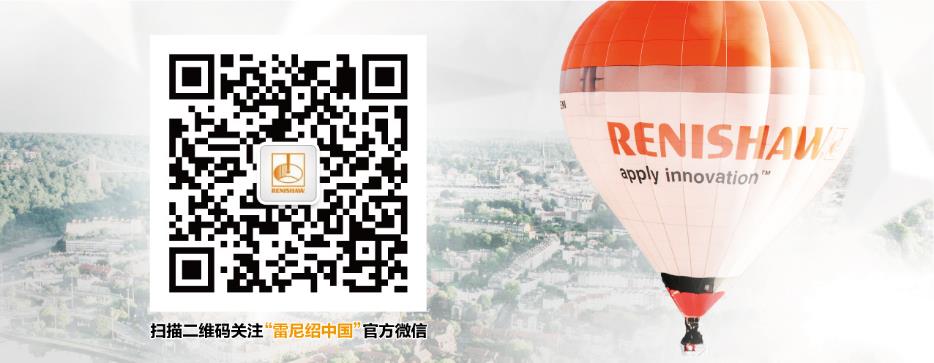 